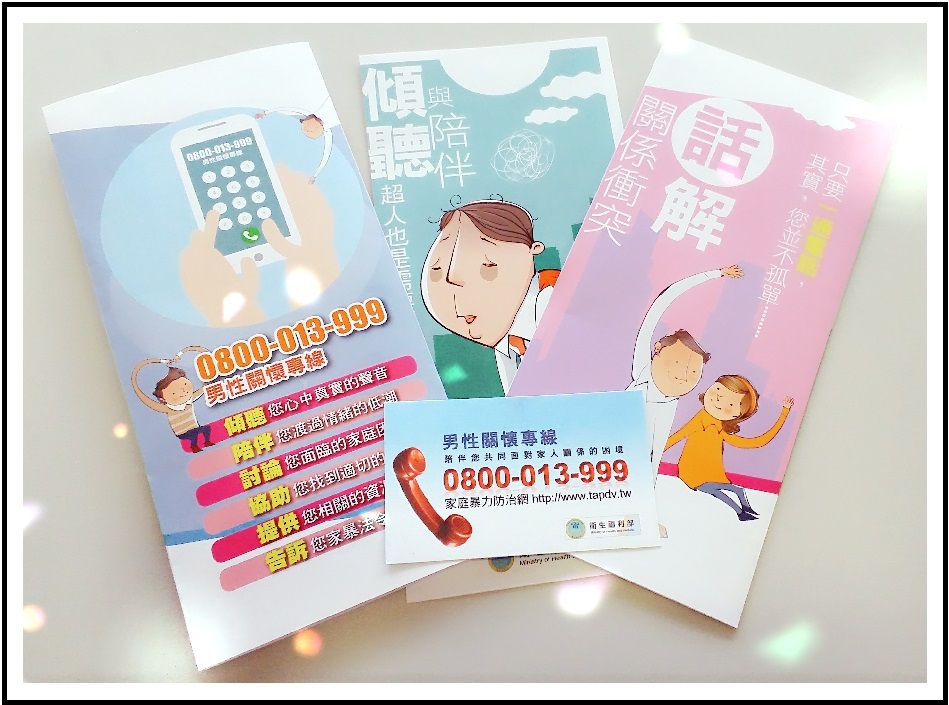 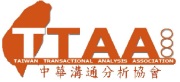 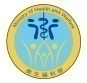 衛福部男性關懷專線志工深談員培訓　報名表衛福部男性關懷專線志工深談員培訓　報名表衛福部男性關懷專線志工深談員培訓　報名表衛福部男性關懷專線志工深談員培訓　報名表衛福部男性關懷專線志工深談員培訓　報名表衛福部男性關懷專線志工深談員培訓　報名表衛福部男性關懷專線志工深談員培訓　報名表衛福部男性關懷專線志工深談員培訓　報名表衛福部男性關懷專線志工深談員培訓　報名表姓名性別生日生日年　　月　　日年　　月　　日居住地聯絡電話手機：                                市話：                                  1手機：                                市話：                                  1手機：                                市話：                                  1手機：                                市話：                                  1手機：                                市話：                                  1手機：                                市話：                                  1手機：                                市話：                                  1手機：                                市話：                                  1電子信箱畢業（在學）學校及系所畢業（在學）學校及系所畢業（在學）學校及系所畢業（在學）學校及系所服務單位職稱職稱助人技巧訓練單位助人技巧訓練單位訓練時數訓練時數小時得知本訓練消息管道（請圈選填寫）得知本訓練消息管道（請圈選填寫）得知本訓練消息管道（請圈選填寫）網路／親友告知／學校／福利機構/其它___________________________________網路／親友告知／學校／福利機構/其它___________________________________網路／親友告知／學校／福利機構/其它___________________________________網路／親友告知／學校／福利機構/其它___________________________________網路／親友告知／學校／福利機構/其它___________________________________網路／親友告知／學校／福利機構/其它___________________________________填妥報名表，請mail至 ta0800013999@yahoo.com.tw完成後請來電8912-7376#306 陳小姐 確認。填妥報名表，請mail至 ta0800013999@yahoo.com.tw完成後請來電8912-7376#306 陳小姐 確認。填妥報名表，請mail至 ta0800013999@yahoo.com.tw完成後請來電8912-7376#306 陳小姐 確認。填妥報名表，請mail至 ta0800013999@yahoo.com.tw完成後請來電8912-7376#306 陳小姐 確認。填妥報名表，請mail至 ta0800013999@yahoo.com.tw完成後請來電8912-7376#306 陳小姐 確認。填妥報名表，請mail至 ta0800013999@yahoo.com.tw完成後請來電8912-7376#306 陳小姐 確認。填妥報名表，請mail至 ta0800013999@yahoo.com.tw完成後請來電8912-7376#306 陳小姐 確認。填妥報名表，請mail至 ta0800013999@yahoo.com.tw完成後請來電8912-7376#306 陳小姐 確認。填妥報名表，請mail至 ta0800013999@yahoo.com.tw完成後請來電8912-7376#306 陳小姐 確認。